                      HAZIRLAYAN                                                                                                  ONAY                           KYT-AKREDİTASYON SORUMLUSU/İMZA                                         YÖNETİM KURULU BAŞKANI/İMZA                                                                                                                        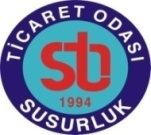 DIŞ TİCARET ARAŞTIRMA RAPORUDIŞ TİCARET ARAŞTIRMA RAPORUDIŞ TİCARET ARAŞTIRMA RAPORU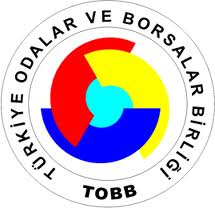 Dok.No:RP.10Rev.Tar:  -Sayfa : 1/1Yayın Tar: 28/12/2018Rev.No:  -Sayfa : 1/1TARİH:  31.01.2019RAPOR NO:   2019/1HASKOVO/BULGARİSTAN         24 – 25 – 26 Ocak 2019 tarihleri arasında Bulgaristan’ın Haskovo iline iş gezisi düzenledik. Haskovo Ticaret ve Sanayi Odası ile 13 Ağustos 2018 tarihinden bu yana ekonomik ve ticari ilişkilerimizi geliştirmek adına başladığımız görüşmelerimizin neticesinde ihracatçı ve ihracat potansiyeli yüksek olan üyelerimizden oluşan bir heyet ile Haskovo’ya gittik.           24 Ocak 2019 tarihinde, Haskovo Belediye Başkanı Dobri Belivanov ile Haskovo Ticaret ve Sanayi Odası Yönetim Kurulu Başkanı Yancho Yanev’in ev sahipliği yaptığı ilk görüşmede, heyetimiz, şehir, oda ve ticari hayat hakkında bilgi sahibi olurken, Yönetim Kurulu Başkanımız İlker Kurt da kurumumuz, birliğimiz, vizyonumuz, ülkemizin ekonomik durumu ve üyelerimizin iştigal konuları hakkında bilgi verdi. Görüşme sonunda Odamız ile Haskovo Ticaret ve Sanayi Odası arasında “Kardeş Oda” protokolü imzalandı. Bu protokol vesilesiyle iki oda arasındaki ilişkilerin geliştirilmesi, üyelerimiz için pazar ihtimallerinin artması ve ekonominin canlanmasına katkı sağlamayı hedefledik.         Ziyaretimizin ikinci günü olan 25 Ocak 2019 tarihinde, Haskovo ilinin Parvomai ilçesinde firma ziyaretleri gerçekleştirdik. İlk gittiğimiz besi çiftliğinde heyetimizi firma yetkilileriyle birlikte Parvomai Belediye Başkanı karşıladı. Hayvancılık, besi ve tarım aletleri ile müştegil üyelerimiz, kendi firmalarını tanıtma, kıyaslama yapma ve ticaret için birebir görüşme imkanı buldular.          Yine salça ve türevleri üzerine üretim yapan bir firmayı ziyaretimiz neticesinde firmanın hammaddeyi Çin’den ithal ettiğini, şayet Pazar için üretici firmalarımızla aralarında köprü oluşturabilirsek ülkemizden ithal edebilecekleri bilgisini edindik. Ayrıca bir üyemiz ile de firmanın iletişime geçmesi için aracı olduk.        Susurluk Ticaret Odası olarak bu kapsamda, resmiyette ve doğrudan kurumsal iletişimle gerçekleştirdiğimiz ilk yurt dışı faaliyetimiz olması ve uluslararası ilk kardeş oda protokolü imzalamamız sebebiyle bu iş gezisi büyük önem arz etmektedir.    